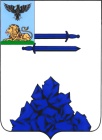 Муниципальное бюджетное общеобразовательное учреждение «Кустовская средняя общеобразовательная школа Яковлевского городского округа»309081, село Кустовое, ул.Победы, д.5-а, тел.42-4-41;42-4-80ПРИКАЗот «31» августа 2020 года                                                               № 194«Об утверждении решения педагогического совета №1 от 31 августа 2020 года» 	В соответствии с Уставом Муниципального бюджетного общеобразовательного учреждения «Кустовская средняя общеобразовательная школа Яковлевского городского округа» п.3.24	ПРИКАЗЫВАЮ:Утвердить решение педагогического совета № 1 от  31.08.2020 года1.1. Назначить председателем педагогического совета на 2020/21 учебный год Чепурную О.В. заместителя директора   школы.1. 2. Назначить секретарем педагогического совета на 2020/21 учебный год Иванчук В.Н. секретарем педагогического совета. 1.3. Разработать комплекс мер по повышению качества образования в школе в соответствии с основными направлениями национального проекта «Образование».1.4. Создать условия для успешного проведения региональной оценки качества образования по модели PISA (методический семинар для педагогов, включение типовых заданий исследования в работу педагогов, контроль за уровнем сформированных метапредметных УУД).1.5. Организовать работу по разработке программы воспитания в рамках ООП.1.6.Принять к сведению данный документ и использовать его в 20202-2021 учебном году для подготовки к внедрению примерной программу воспитания в общеобразовательных организациях Российской Федерации».        1.7.Использовать цифровую трансформацию для достижения необходимых образовательных результатов и движение к персонализации образовательного процесса на основе использования цифровых технологий.       1.8. Внедрять в образовательный процесс образовательные технологии в соответствии с рекомендациями Минпросвещения.       1.9. Учителям предметникам  классов взять под особый контроль работу со слабыми и неуспевающими учащимся с целью предупреждения неуспеваемости.    1.10 Учителям – предметникам  при выставлении оценок учитывать результаты текущей успеваемости учащихся.     1.11. Проводить дополнительные занятия c учащимися, в рамках неаудиторной занятости.     1.12. Считать рассмотренной «Дорожную карту по подготовке к государственной итоговой аттестации в 2020-2021 учебном году.      1.13. Считать рассмотренным график работы консультационных площадок по подготовке к итоговой аттестации.1.14. Считать рассмотренным план работы школы на 2020-2021 учебный год. 1.15.Считать рассмотренными изменения в основную образовательную программу основного общего образования и приложений к ним (рабочие программы по предметам и календарно – тематические планирования для 5-9 классов на 2020-2021 учебный год). 1.16.Считать рассмотренными:   основную образовательную программу начального общего образования и приложений к ним (рабочие программы по предметам и календарно – тематические планирования для 1-4 классов на 2020-2021 учебный год), образовательную программу среднего общего образования и приложений к ней (рабочие программы дл 10 класса).      1.17.Считать рассмотренными учебные планы начального общего, основного общего, среднего общего образования по ФГОС, учебный план среднего общего образования по ФК ГОС.    1.18.Считать рассмотренными адаптированные образовательные программы начального общего образования, варианты 5.1, 7.1,8.2, 7.2.    1.19.Считать рассмотренными адаптированную основную образовательную программы основного общего образования.   1.20.Считать рассмотренной  адаптированную основную образовательную программу основного общего образования для обучающихся с задержкой психического развития.   1.21.Считать рассмотренным  состав совета профилактики в следующем составе: 1. Рыжих Л.В. –педагог – организатор2. Рутенко Г.А.- социальный педагог.3. Новак М.Н.- специалист по делам молодежи территориальной администрации с. Кустовое.4. Иевлев В.Н. – участковый уполномоченный 1.22.Считать рассмотренными  следующие локальные акты: 1. Положения в ведении алфавитной книги записи обучающихся МБОУ «Кустовская средняя общеобразовательная школа Яковлевского городского округа». 2. Правила выдачи справок работникам МБОУ «Кустовская СОШ». 3.Положение об актовом зале МБОУ «Кустовская средняя общеобразовательная школа Яковлевского городского округа». 4. Положение об организации рационального питания в МБОУ «Кустовская средняя общеобразовательная школа Яковлевского городского округа». 5 Положение о нормах оценивания. 1.23. Считать рассмотренным   режим работы школы на первое полугодие 2020-2021 учебного года.Наградить Похвальными листами «За особые успехи в учении» следующих учащихся 1.Скрыпка Софию -2 класс 2.Капнину Полину -3 класс3.Красношлыкову Киру  -3 класс 4.Верзилину  Софию  -5 а класс5.Бобриневу Татьяну -5  б класс 6. Батова   Александра - 7 а класс7. Шелевей Никиту -3 класс   8.Бунеядову Алену    -5а  класс1.24. Принять участие в школьном и муниципальном этапах всероссийской олимпиады школьников по общеобразовательным предметам.1.25. В срок до 04.09.2020 года ознакомить участников олимпиады с Памяткой по проведению олимпиады.1.26. В срок до 04.09.2020 года собрать заявление учащихся и согласие родителей на участие в олимпиаде.1.27.Считать рассмотренными расписание уроков, занятий внеурочной деятельности, дополнительных занятий.1.28.Считать рассмотренным расписание занятий внеурочной деятельности по реализации ФГОС НОО и ООО, занятий системы дополнительного образования на первое полугодие 2020-2021 уч. г., расписание занятости спортивного зала на 2020 -2021 учебный год.2. Контроль исполнения данного приказа оставляю за собой        Директор школы                                                      А.А.Белашова